Mr. Mojica’s 
7th Grade Math Supply List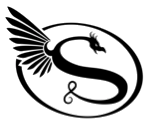 OneOne5-Star 1 Subject NotebookFolderTwoBoxes of #2 pencils (or mechanical)OneEraserOneBox of tissuesOneOnePad of graph paper12” Ruler